Министерство образования и науки РФМуниципальное бюджетное общеобразовательное учреждение«Средняя общеобразовательная школа № 24 п. Бира»Утверждаю:Директор МБОУ СОШ "24 п.Бира___________________ О.А. Сапова"___" _______________2017г.Приказ № __ от "__" _______2017г.Программа летнего профильного отряда с дневным пребыванием детей«Математика в моей жизни»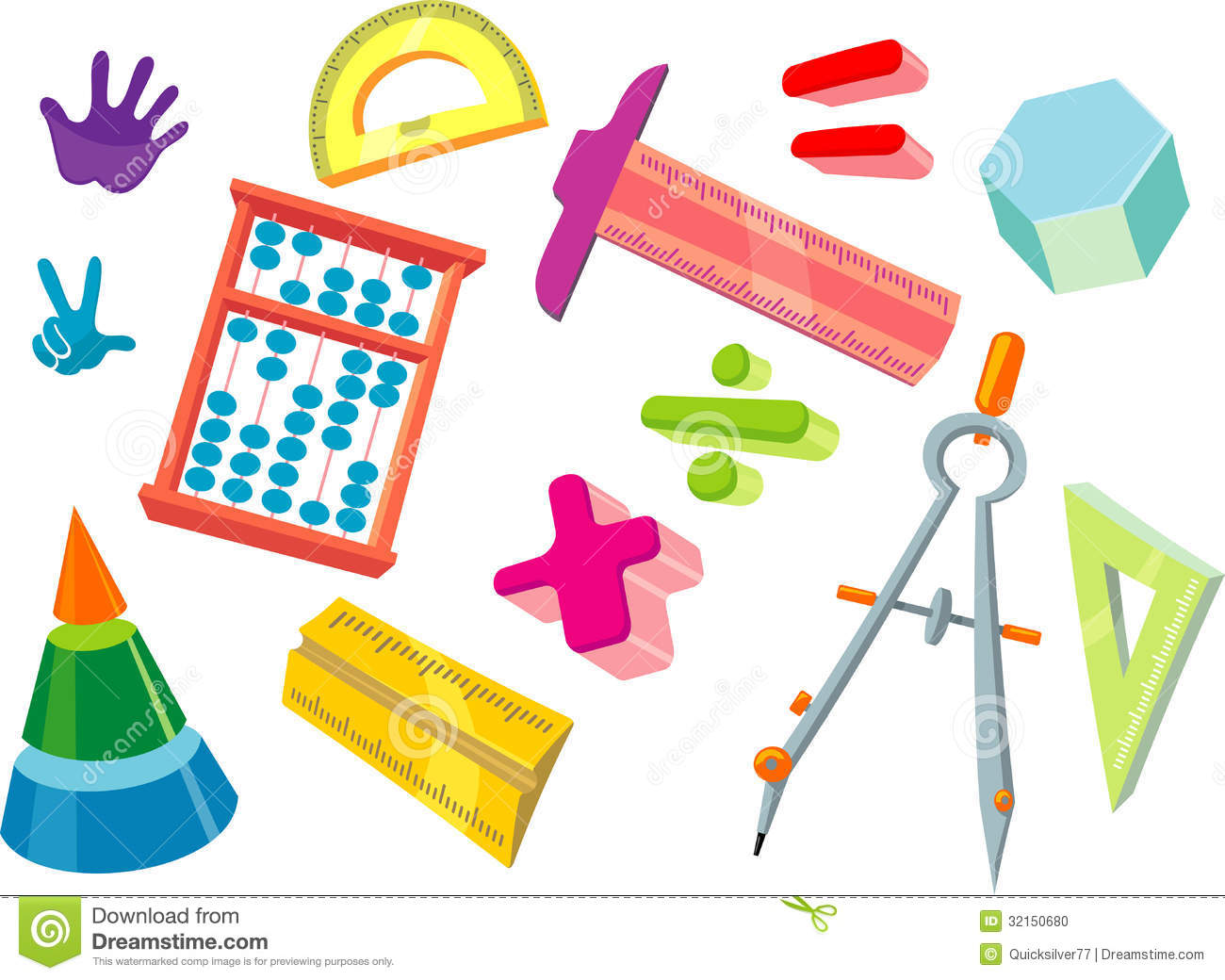 Программу разработала:Мостовая Д.В.2017г."Кто с детских лет занимается математикой, тот развивает внимание, тренирует свой мозг, свою волю, воспитывает настойчивость и упорство в достижении цели."А. Маркушевич"Если вы хотите участвовать в большой жизни, то наполняйте свою голову математикой, пока есть к тому возможность. Она окажет вам потом огромную помощь во всей вашей работе."М.И. КалининПояснительная записка.Одной из специфических форм внеклассной работы по математике в школе являются математические кружок и факультатив. Перспективная форма работы во время летних каникул – профильный отряд "Математика в моей жизни".Практика внеклассной работы способствует развитию и становлению личности в условиях школы и повышает уровень обучения. Внеклассная работа способствует развитию математического и логического мышления, углублению знаний учащихся, расширению кругозора и пробуждает желание учащихся заниматься математикой. Кроме того, внеклассная работа имеет большое воспитательное значение, так как формирует такие качества как трудолюбие, настойчивость, усидчивость; учит ценить красоту мысли. На занятиях в профильном отряде школьники приобретут знания того материала, который обычно труден для понимания, а также дополнительный материал, позволяющий лучше разобраться в вопросах курса школьной математики. Подготовится к лучшему изучению курса математики следующего класса. Главная цель - формирование всесторонне образованной личности, умеющей ставить цели, организовывать свою деятельность, оценивать результаты своего труда, применять математические знания в жизни.Данная программа позволит учащимся осуществлять различные виды проектной деятельности, оценивать свои потребности. Данный курс рассчитан на освоение некоторых тем по математике на повышенном уровне, причем содержание задач носит практический характер и связан с применением математики в различных сферах нашей жизни.Профильный отряд "Математика в моей жизни" предполагает свое функционирование в период летне-оздоровительной кампании. Срок работы отряда - 18 дней, наполняемость отряда 15 человек из 5 - 9 классов. Основой для набора в отряд служит собеседование с детьми с целью выяснения базового уровня знаний математики.Содержание тематической программы соответствует заданной возрастной категории.В содержание программы включены олимпиадные и конкурсные задачи, а также задания из ЕГЭ и ГИА. Программа состоит из разделов, где выделяются теоретические и практические части. Содержание программы может изменяться, расширяться или углубляться в рамках тем, выбранных для самостоятельного изучения.Программа отряда "Математика в моей жизни" предлагает решение задач, самостоятельную работу ребят, с последующим представлением своих проектов на выбранную ими тему; планируются конкурсы, викторины, игры, часы занимательной математики. В курсе присутствуют темы и задания, которые стимулируют учащихся к проведению несложных обоснований, к поиску тех или иных закономерностей. Все это направлено на развитие способностей детей к применению математических знаний в различных жизненных ситуациях. Предполагается знакомство ребят с техникой модульного оригами. В конце смены, совместно с ребятами, будет выпущен буклет "Стихи про математику" на электронном и бумажном носителях. Ребята изготовят и защитят свои проекты, связанные с применение математики в жизни. Предполагается ежедневное знакомство с одним из математиков, рассмотрение приемов устного счета, выбор эпиграфа на день. В течение всей смены ребятам будут предлагаться творческие задания: конкурсы рисунков, рассказов, стихов, кроссвордов и т.д. Планируется поход к реке Бира и экскурсия в поселковую библиотеку.Отряд осуществляет свою деятельность на базе МБОУ СОШ №24 (кабинет математики, компьютерный класс). Предполагается использование современных воспитательных и учебных технологий.Обязательным является вовлечение в отряд детей из многодетных и малообеспеченных семей. Центральное место в воспитательной работе отводится ребенку и его стремлении к самореализации.Основания для разработки программы:Закон РФ «Об образовании»Конвенция о правах ребенкаПриказ директора школы «Об организации летнего отдыха учащихся»Программа работы школы в каникулярное время.Заказчик программы: администрация школы МБОУ СОШ №24 п. Бира.Цели и задачи программы:Цели: Обеспечить углубленное изучение математики.Повысить математическую культуру учащихся и создать условия для развития творческих способностей школьников.Задачи: Обеспечить усвоение математических знаний и умений.Развить логическое мышление и пространственное воображение.Сформировать представления о прикладных возможностях математики.Развивать коммуникативные навыки путем включения школьников в различные виды деятельности.Помочь учащимся оценить свой потенциал с точки зрения образовательной перспективы.Формы и методы диагностики:проведение математических конкурсов позволит выявить наиболее успешных детей;различные математические игры и викторина покажут, как дети научились работать вместе, в группе, подогреют интерес к предмету;тестирование позволит выявить пробелы знаний и провести корректировку;подготовка и защита собственных проектов покажет, каких успехов достиг каждый;Способы стимулирования Объявить конкурс “Самый умный знаток”, по итогам конкурса победителю вручается почетный знак.Конкурс проектов с выявлением победителей и призеров.Ежедневно отличившимся вручать знак отличия – “Сова”. Красная “Сова” – за самое быстрое решение. Желтая “Сова” – за самое оригинальное решение. Зеленая “Сова” – за настойчивость и трудолюбие. Принципы программы:добровольности участия в делах профильного отряда;развития способностей учащихся;социально значимой направленности деятельности;учета половозрастных и индивидуальных особенностей детей;построения отношения руководителя и детей на основе совместного интереса и деятельности;уважение и доверие.Условия реализации:Профильный отряд организуется на базе МОУ СОШ №24. Выполнение программы отряда обеспечиваются материально-техническими средствами (компьютерный кабинет, библиотека).Кадровые условиязавуч по воспитательной работе;руководитель отряда;воспитатель;медицинский работник;обслуживающий персонал.Охрана жизни и здоровья детей в отряде:директор школы;руководитель профильного отряда;руководитель отряда проводит инструктаж по т/б с детьми перед выполнением различных форм деятельности.Ожидаемый результат:Изучение курса дает возможность обучающимся достичь следующих результатов развития:	1) в личностном направлении:умение ясно, точно, грамотно излагать свои мысли в устной и письменной речи, понимать смысл поставленной задачи;умение распознавать логически некорректные высказывания, отличать гипотезу от факта;креативность мышления, инициатива, находчивость, активность при применение математических знаний для решения конкретных жизненных задач;Сохранение и укрепление здоровья детей.Приобретение детьми практических умений и навыков эффективной коммуникации, самоконтроля.2) в метапредметном направлении:умение видеть математическую задачу в конспекте проблемной ситуации в окружающей жизни;умение находить в различных источниках информацию, необходимую для решения математических проблем;умение понимать и использовать математические средства наглядности (графики, диаграммы, таблицы, схемы и др.);умение применять индуктивные и дедуктивные способы рассуждений;умение планировать и осуществлять деятельность, направленную на решение задач исследовательского характера;	3) в предметном направлении:умение грамотно применять математическую символику, использовать различные математические языки;развитие направлений о числе, овладение навыками устного счета;овладение основными способами представления и анализа статистических данных; умение использовать геометрический язык для описания предметов окружающего мира, развитие пространственных представлений и изобразительных умений, приобретение навыков геометрических построений;умение применять изученные понятия, результаты, методы для решения задач практического характера и задач из смежных дисциплин с использованием при необходимости справочных материалов, калькулятора, компьютера.Система организации контроля над исполнением программы:Контроль над исполнением программы осуществляется заместитель директора по воспитательной работе.Материально-технические условия:кабинет математики,кабинет информатики,интернет - ресурсы,столовая,спортивный зал,стадион,спортивный инвентарь,библиотека,игровая площадка.Направления и виды деятельности:интеллектуальное направление;физкультурно-оздоровительное;художественно - творческое;проектная деятельность;досуговая деятельность;Срок реализации программыС 26.06.2015 по 16.07.2015 годаМеханизмы реализации программы Подготовительный этапРазработка программы деятельности профильного отряда;Подготовка методического материала;Составление необходимой документации для деятельности профильного отряда;Организационный этапВстреча детей, проведение диагностики по выявлению лидерских, организаторских и творческих способностей;Запуск программы;Формирование органов самоуправления;Знакомство с правилами жизнедеятельности лагеря.Основной этапРеализация основной идеи смены;Вовлечение детей в различные виды коллективно-творческих дел.Осуществление работ над проектами, научно - исследовательская деятельностьЗаключительный этапПодведение итогов смены.Методы диагностики:Анкета на «входе» (стартовая).Анкета на «выходе».Антропометрические исследования детей.Все участники смены должны выполнять общие правила:Соблюдать режим дня.Приходить вовремя на построение.Обязательно иметь головной убор.Соблюдать технику безопасности.Уходить из лагеря только с разрешения воспитателя.Беречь имущество.Быть вежливыми и доброжелательными по отношению друг к другу.Соблюдать правила гигиены.Каждый отряд должен следовать законам:Закон доброго словаЗакон уважения к старшимЗакон уважительного отношения друг к другуЗакон бережного отношения к природеЗакон бережного отношения ко времениЗакон чистотыЗакон справедливости.РЕЖИМ РАБОТЫ профильных отрядовПонедельник - суббота с 09.00 до 15.00РЕЖИМ ДНЯ профильных отрядов09.00   - 09.10 - начало работы - 09.20 - зарядка09.20   - 09.40 - линейка 09.40   - 10.10 - завтрак - 10.30 - трудовой десант - 10.50 - подготовка к мероприятию - 11.30 - мероприятие по плану - 12.00 - игры на свежем воздухе12.00   - 12.10- оздоровительные процедуры 12.10   - 13.00 - ключевые мероприятия13.00   - 13.30 - игры на свежем воздухе - 14.00 - обед - 14.35 - ключевые мероприятия 14.35   - 14.45 - линейка - 14.55 - полдник 14.55   - 15.00 - уход домойПредполагаемые формы и методы решения задач:беседы;разнообразные игровые формы групповых учебных занятий с компьютерной поддержкой (викторины, конкурсы, игры, виртуальные экскурсии и т.д.), презентации;проведение спортивных эстафет и состязаний, организация подвижных игр на свежем воздухе в школьном парке и на стадионе;проектная, исследовательская деятельность;творческие конкурсы рисунков, поделок;проведение минуток здоровья;выход на берег реки Бира;проведение мини-бесед по правилам поведения;викторина по ПДД и т.д.Прогнозируемый результат:успешное выступление детей в мероприятиях, конкурсах повысит социальную активность, которая должна проявиться в течение учебного года инициативами по организации жизни в школе.дети станут дружным, сплочённым, творческим коллективом, ставящим перед собой новые цели.обеспечение непрерывности процесса обучения и воспитания;сведение до минимума возможности совершения детьми правонарушений в летний период;уменьшение процента детей, участников профильного отряда, имеющих проблемы в общении со сверстниками.обеспечение безопасности жизни и здоровья детей и подростков в ходе реализации программы; отсутствие случаев детского дорожно- транспортного травматизма.ПЛАН РАБОТЫ ПРОФИЛЬНОЙ СМЕНЫ «ШКОЛА ПИФАГОРА»Список литературы: Глейзер Г.И. История математики в школе. – М.: Просвещение, 1983.Иченская М.А. Внеклассная работа по математике. – Волгоград: изд-во “Учитель”, 2006.Власова Т.Г. Предметная неделя математики в школе. – Ростов-на-Дону: Феникс, 2006.Ремчукова И.Б. Игровые технологии на уроках. – Волгоград: Учитель, 2006.Беребердина С.П. Игра «Математический бой» как форма внеурочной деятельности: кн. Для учителя / Геленджик: КАДОТитов Г.Н., Соколова И.В.   Дополнительные занятия по математике в 5-6 классах: Пособие для учителя. - Краснодар: Кубанский государственный университет, 2003Соколова И.В.  Математический кружок в VI классе: Учеб.-метод. Пособие. - Краснодар: КубГУ, 2005Козина М.Е.  Математика. 8-9 классы: сборник элективных курсов. Вып.2 / Волгоград: Учитель, 2007№ДатаТематические дниКлючевые мероприятия 126.06«Здравствуй, солнце! Здравствуй, лето!»Встреча детей, распределение обязанностей.«Ярмарка идей» (обсуждение плана работы отряда).Работа групп - подбор материала к оформлению профильного стенда.Проведение инструктажей по ТБ, ПДД, антитеррору.227.06О математике – с улыбкойВеселая математическая викторина. Высказывания великих людей о математике. Подготовка к открытию смены.328.06Открытие лагерной сменыПредставление своего профильного отряда на открытии смены.Игра «Следопыт». Решение математических кроссвордов429.06Наглядное представление данныхОпрос общественного мнения. Представление данных в виде таблиц, диаграмм, графиков.Решение задач из ГИА и ЕГЭ.530.06Необычная арифметика.Приемы быстрого счетаЭстафета "Кто быстрей считает"Решение арифметических задач. Мероприятие «Тайна чисел»601.07Изображения пространственных фигур.Научиться изображать пространственные фигуры на плоскости.Изготовление пространственных фигур (правильные многогранники, куб, цилиндр, конус, шар) своими руками из бумагиИгра «Воздушный змей»703.07День спорта и здоровья.Парад спортивных достижений. Игра на свежем воздухе «Ключи от форта Математика»Решение олимпиадных заданий804.07Арифметические и логические головоломкиРешение задач с магическими квадратами, построение графов и составление таблиц при решении логических задач. Геометрические головоломки. Игра «Математический хоккей».905.06Умение планировать бюджетУмение рассчитать покупку товаров на различные цели. Планирование отпуска своей семьи (поездка к морю)Учет расходов в семье на питание.Игра «Слабое звено»1006.07Симметрия вокруг насЗанятие «Виды симметрий». Фото-экскурсия на речку Бира. Изготовление презентации «Симметрия вокруг нас»1107.07Талантливый пропагандист математикиВыбор темы математического проекта. Конкурс рекламы математики (рисунки, стихи, презентации). Решение олимпиадных задач1208.07Создание проекта «Комната моей мечты»Расчет сметы на ремонт комнаты «моей мечты». Расчет коммунальных услуг своей семьиРешение задач из ГИА и ЕГЭ.1310.07Комбинаторика и статистика. Понятие о случайном опыте и случайном событии. Решение комбинаторных задач перебором вариантов. Задачи кодирования и декодирования. Дидактическая игра «расшифруй-ка»1411.07Геометрическая смесь.Задачи на разрезание и складывание фигур. Построение циркулем и линейкой. Рисование фигур одним росчерком. Графы. Задачи со спичками и счетными палочками. Математические фокусы. Математический КВН.1512.06Симметрия в орнаментахИспользование симметрии при изображении бордюров и орнаментовКонкурс рисунков на асфальте «Красивая математика».1613.07Оригами, пентамимо, тремино, тетрамино, танграм.Знакомство ребят с техникой оригами, различными геометрическими играми.Мероприятие «Мы бросаем вызов скуке»1714.07Защита проектов. Подготовка к закрытию смены.Конференция «Первые шаги в науку». Оформление выставки работ сделанных в течении смены1815.07Закрытие смены профильного отряда.Оформление буклета «Стихи о математике»Конкурсная программа «Мистер и Мисс лагеря»Подведение итогов работы профильного отряда.Оформление буклета «Мои научные достижения».Размещение проекта на школьном сайте.Анкетирование «на выходе».Линейка «Подведение итогов смены» (общелагерное дело)Закрытие лагерной смены.